Groupe de travail du Traité de coopération en matière de brevets (PCT)Douzième sessionGenève, 11 – 14 juin 2019Critères de réduction des taxes accordées aux déposants de certains pays, notamment les pays en développement et les pays les moins avancésDocument établi par le Bureau internationalRÉSUMÉConformément aux directives adoptées par l’Assemblée, les listes d’États dont les ressortissants et résidents peuvent bénéficier d’une réduction de taxes au titre des points 5.a) et b) du barème de taxes doivent être actualisées cette année, avec effet au 1er juillet 2020.  Le présent document contient des informations provisoires sur les listes révisées, conformément aux critères énoncés dans le barème de taxes du PCT et aux directives de l’Assemblée.En outre, selon le barème de taxes du PCT, les critères d’établissement des listes d’États dont les ressortissants et résidents peuvent bénéficier d’une réduction de taxes doivent être examinés par l’Assemblée de l’Union du PCT au moins tous les cinq ans.  Le présent document fournit donc également des informations concernant le recours à la réduction de taxes et les demandes déposées par des personnes physiques pour étayer l’examen des critères.RAPPELÀ sa quarante-sixième session tenue du 22 au 30 septembre 2014, l’Assemblée de l’Union du PCT a adopté des modifications au barème de taxes annexé au règlement d’exécution du PCT, définissant de nouveaux critères pour l’établissement des listes d’États dont les ressortissants et résidents peuvent bénéficier d’une réduction de taxes en vertu du point 5.a) ou b) de ce barème.  L’Assemblée a également adopté des directives sur les procédures régissant la mise à jour des listes tous les cinq ans et demandé que les critères soient réexaminés par l’Assemblée au moins tous les cinq ans.  Les critères adoptés par l’Assemblée de l’Union du PCT en 2014 sont les suivants :“5.	La taxe internationale de dépôt prévue au point 1 (compte tenu, le cas échéant, de la réduction prévue au point 4), la taxe de traitement de la recherche supplémentaire prévue au point 2 et la taxe de traitement prévue au point 3 sont réduites de 90% si la demande internationale est déposée par :“a)	un déposant qui est une personne physique et qui est ressortissant d’un État, et est domicilié dans un État, qui figure sur la liste des États où le produit intérieur brut par habitant est inférieur à 25 000 dollars des États-Unis (déterminé d’après les données les plus récentes publiées par l’Organisation des Nations Unies concernant le produit intérieur brut moyen par habitant sur 10 ans, exprimé en dollars des États-Unis constants par rapport à 2005), et dont les ressortissants et les résidents qui sont des personnes physiques ont déposé moins de 10 demandes internationales par an (pour un million de personnes) ou moins de 50 demandes internationales par an (en chiffres absolus) d’après les données les plus récentes publiées par le Bureau international concernant le nombre moyen de dépôts annuels sur cinq ans;“b)	un déposant, personne physique ou non, qui est ressortissant d’un État, et est domicilié dans un État, qui figure sur la liste des États classés par l’Organisation des Nations Unies dans la catégorie des pays les moins avancés;“étant entendu qu’il n’y aurait pas, au moment du dépôt de la demande internationale, de bénéficiaires de la demande internationale ne satisfaisant pas aux critères énoncés au point 5.a) ou au point 5.b) et que, s’il y a plusieurs déposants, chacun d’eux doit satisfaire aux critères énoncés au point 5.a) ou au point 5.b).  Les listes d’États visées aux points 5.a) et 5.b) sont mises à jour par le Directeur général au moins tous les cinq ans conformément aux directives données par l’Assemblée.  Les critères énoncés aux points 5.a) et 5.b) sont réexaminés par l’Assemblée au moins tous les cinq ans.”En vertu de ces nouveaux critères, les personnes physiques ressortissantes et résidentes de 10 États (Arabie saoudite, Bahamas, Chypre, Grèce, Malte, Nauru, Palaos, Portugal, Slovénie et Suriname) ont obtenu le droit de bénéficier d’une réduction des taxes.  Les ressortissants et résidents de deux États (États-Unis d’Amérique et Singapour) ont perdu ce droit.RÉVISION DES LISTESConformément aux “Directives concernant la mise à jour des listes des États satisfaisant aux critères donnant droit à la réduction de certaines taxes du PCT” adoptées par l’Assemblée en 2014, cinq ans après l’établissement de la première liste des États satisfaisant aux critères énoncés aux points 5.a) et b) du barème de taxes (et tous les cinq ans par la suite), le Directeur général est tenu de mettre à jour les listes des États sur la base des informations suivantes :“i)	le point 5.a) du barème de taxes d’après les données les plus récentes de l’Organisation des Nations Unies concernant le produit intérieur brut moyen par habitant sur 10 ans et d’après les données les plus récentes publiées par le Bureau international concernant le nombre moyen de dépôts annuels sur cinq ans, respectivement, publiées au moins deux semaines avant le premier jour de la session de l’Assemblée en septembre-octobre de cette année;“ii)	le point 5.b) du barème de taxes d’après la liste la plus récente des États classés par l’Organisation des Nations Unies dans la catégorie des pays les moins avancés, publiée au moins deux semaines avant le premier jour de la session de l’Assemblée en septembre/octobre de cette année…”Autrement dit, les chiffres pertinents seront les derniers disponibles au 16 septembre 2019.Les chiffres fournis par l’Organisation des Nations Unies sont généralement communiqués en janvier de chaque année.  Par conséquent, la période de 10 ans considérée pour le produit intérieur brut devrait être 2008-2017, période pour laquelle les chiffres sont déjà disponibles et peu susceptibles de changer.  Pour le nombre moyen de dépôts annuels selon le PCT, la période considérée sera 2014-2018.  Pour cette période, des chiffres provisoires sont disponibles, mais il est peu probable que les chiffres définitifs diffèrent des chiffres provisoires au point d’influer sur la composition des listes d’États.L’annexe I contient une liste des États susceptibles de figurer sur les listes révisées selon les informations actuellement disponibles.  Cette liste se divise en trois parties :les États actuellement répertoriés comme satisfaisant aux critères donnant droit à la réduction au titre du point 5.a), mais pas du point 5.b);les États actuellement répertoriés comme satisfaisant aux critères donnant droit à la réduction au titre du point 5.b) (pays les moins avancés);les États actuellement non répertoriés comme satisfaisant aux critères donnant droit à l’une ou l’autre réduction de taxes.L’Organisation des Nations Unies ne publie plus de liste concernant le produit intérieur brut exprimé en dollars des États-Unis constants par rapport à 2005.  Par conséquent, ces valeurs ont été reproduites sur la base des listes publiées sur le PIB en valeur réelle et l’” Indice du PIB à prix constants – dollars É.-U.”.En ce qui concerne les États satisfaisant aux critères donnant droit à la réduction au titre du point 5.a), les chiffres figurant à l’annexe I montrent que le PIB moyen par habitant aux Bahamas et à Chypre sur les 10 dernières années dépasse le seuil de 25 000 dollars É.-U. en deçà duquel on peut bénéficier d’une réduction au titre de ce point.  Depuis l’établissement de ces listes en 2014, le PIB moyen par habitant sur les 10 dernières années a augmenté de 28,6% aux Bahamas, passant de 22 214 dollars É.-U. à 28 567 dollars É.-U., et de 35,5% à Chypre, passant de 22 806 dollars É.-U. à 30 906 dollars É.-U.Depuis l’établissement de ces listes en 2014, le Samoa (en 2014) et la Guinée équatoriale (en 2017) sont sortis de la catégorie des pays les moins avancés.  Par conséquent, les déposants, personnes physiques ou non, ressortissants et résidents de ces États, cesseront de bénéficier de la réduction énoncée au point 5.b);  toutefois, dans la pratique, seules les personnes morales de ces États seront concernées puisque les personnes physiques ressortissantes de ces États et qui y sont domiciliées pourront encore bénéficier des réductions énoncées au point 5.a).  Trois autres États (Vanuatu (2020), Angola (2021) et Bhoutan (2023)) devraient sortir de la catégorie des pays les moins avancés avant que la liste suivante ne soit établie dans cinq ans, mais, en vertu des directives, continueraient de bénéficier de la réduction jusqu’à la fin de la période de validité de cinq ans de la liste.Le résultat escompté de la mise à jour des listes est donc le suivant :les ressortissants et résidents des Bahamas et de Chypre ne pourront plus bénéficier de la réduction énoncée au point 5.a), dans les deux cas en raison de la croissance du PIB moyen sur 10 ans;les ressortissants et résidents, personnes physiques ou non, du Samoa et de la Guinée équatoriale ne pourront plus bénéficier de la réduction énoncée au point 5.b), mais les ressortissants et résidents de ces États qui sont des personnes physiques continueront de bénéficier de la réduction énoncée au point 5.a).Conformément aux directives, une version révisée des listes incluant toute nouvelle information disponible sera établie peu avant l’Assemblée de l’Union du PCT et pourra faire l’objet de commentaires jusqu’au 9 octobre 2019, date de clôture de l’Assemblée.EXAMEN DES CRITÈRESLe barème de taxes prévoit que les critères à remplir pour bénéficier des réductions de taxes soient réexaminés par l’Assemblée au moins tous les cinq ans.  Bien que cela puisse être interprété comme une obligation de réexamen au plus tard en 2020, cinq ans après l’entrée en vigueur des nouveaux critères, l’Assemblée pourrait réexaminer les critères en 2019 lors de la mise à jour des listes des États remplissant les conditions requises par le Directeur général.L’annexe II du présent document contient des informations pouvant être utiles pour l’examen des critères donnant droit à une réduction de taxes, notamment :le nombre de réductions de taxes demandées par les résidents de différents États;le nombre de demandes déposées par des personnes physiques résidant dans différents États;  etle nombre total de demandes déposées par des résidents (personnes physiques ou non);dans différents États pour plusieurs périodes de 12 mois avant et après l’entrée en vigueur des dernières modifications apportées aux critères à remplir pour bénéficier d’une réduction de taxes le 1er juillet 2015.  En outre, les écarts entre certains chiffres portant sur les 12 derniers mois et ceux portant sur les 12 mois précédant immédiatement le changement sont calculés.  La liste est divisée en cinq parties, en fonction des périodes pendant lesquelles les États figuraient sur les listes relatives aux deux réductions.Le Bureau international souhaiterait formuler les observations suivantes :Le calcul de la moyenne sur plusieurs années semble contribuer dans une certaine mesure à offrir le degré de stabilité souhaité.  Seuls deux des 10 États ayant rejoint les États satisfaisant aux critères donnant droit aux réductions en 2015 – en grande partie en raison de la crise financière mondiale – ne satisfont plus à ces critères au regard des chiffres mentionnés plus haut, même si d’autres États ont de nouveau passé le seuil fixé pour le PIB selon les chiffres de la dernière année uniquement.La possibilité d’une réduction semble influer sur le comportement des déposants, mais les effets sont difficiles à évaluer.  Il semblerait que le nombre de demandes déposées par des personnes physiques, et le nombre total de demandes, ainsi que le taux de recours aux réductions, soient fortement influencés par des facteurs qui ne sont pas liés à la possibilité ou non d’obtenir une réduction.Les mesures adoptées pour préciser que les réductions ne sont pas destinées à des demandes internationales dont le “bénéficiaire effectif” ne remplit pas les critères donnant droit à une réduction ainsi que la sensibilisation accrue des offices récepteurs à ces questions ont considérablement réduit le nombre de demandes de réduction présentées par des particuliers au nom de grandes sociétés ne satisfaisant pas aux critères donnant droit à la réduction.À ce stade, le Bureau international n’a aucune recommandation à formuler concernant les modifications à apporter aux critères donnant droit à ces réductions et propose que le Groupe de travail recommande à l’Assemblée de maintenir les critères énoncés au point 5 du barème de taxes et de les réexaminer dans cinq ans, comme le prévoit le barème.Le Groupe de travail est invitéà prendre note des informations provisoires figurant dans l’annexe I concernant les États devant figurer dans les listes révisées aux fins des réductions de taxes visées aux points 5.a) et b) du barème de taxes;à formuler des observations sur l’utilisation, l’efficacité et la pertinence des critères énoncés au point 5 du barème de taxes;à recommander à l’Assemblée de l’Union du PCT le maintien des critères énoncés au point 5 du barème de taxes et leur réexamen dans cinq ans, comme le prévoit le barème.[Les annexes suivent]CRITÈRES À REMPLIR POUR BÉNÉFICIER DE RÉDUCTIONS DE TAXESLe tableau ci-après présente les informations provisoires sur lesquelles se fondent les critères à remplir pour bénéficier d’une réduction au titre des points 5.a) et 5.b) du barème de taxes.Dans ce tableau, la colonne “Critères remplis” indiquent “O” (“Oui”) si l’État remplit les critères d’inscription sur la liste pertinente lorsque celle-ci est établie et “N” (“Non”) si l’État ne les remplit plus lorsque la liste est établie.  La colonne “Pop.” indique la population moyenne pour la période 2013-2017 selon les statistiques de l’Organisation des Nations Unies.  La colonne “PIB” indique le produit intérieur brut moyen par habitant pour la période 2008-2017 en dollars É.-U. constants.  Les demandes déposées par des personnes physiques correspondent aux demandes internationales déposées au cours de la période 2014-2018, bien que le chiffre “par million” soit calculé sur la base des données relatives à la population pour la période 2013-2017, les chiffres de 2018 n’étant pas disponibles.Pour pouvoir bénéficier de la réduction prévue au point 5.a), un État doit avoir un PIB inférieur à 25 000 et le nombre moyen de demandes déposées par des personnes physiques doit être inférieur à 50 ou le nombre de demandes par million de personnes doit être inférieur à 10.[L’annexe II suit]CHANGEMENTS RELATIFS AUX DÉPÔTSDans ce tableau :– “A-1” représente la période de 12 mois précédant immédiatement la modification des critères à remplir le 1er juillet 2015;  “A+1” représente la période de 12 mois immédiatement après, etc.– Pour chaque période, chaque État présente trois valeurs comment suit : “a/b/c”, où “a” est le nombre de demandes de réduction de taxes déposées par les résidents de cet État, “b” le nombre de demandes internationales déposées par des personnes physiques domiciliées dans cet État et “c” le nombre total de demandes internationales déposées par des résidents de cet État (personnes physiques ou autres).– Les quatre dernières colonnes comparent le nombre de dépôts au cours des 12 derniers mois (A+3 : du 1er juillet 2017 au 30 juin 2018) avec le nombre de dépôts au cours des 12 mois précédant immédiatement la modification des critères à remplir pour bénéficier de réductions de taxes.  Les deux premières colonnes indiquent un pourcentage approximatif de toutes les demandes déposées par des résidents des États concernés ayant demandé une réduction des taxes pour chacune des deux années.  Les deux dernières colonnes montrent l’évolution en pourcentage du nombre global de demandes déposées par des résidents de l’État concerné d’une année à l’autre, et du nombre de demandes déposées uniquement par des personnes physiques.La liste ne comprend que les États pour lesquels au moins une demande internationale incluait un résident inscrit en qualité de premier déposant au cours de la période considérée.Il existe des anomalies apparentes car les données concernant la résidence pour les demandes telles qu’elles ont été déposées ne peuvent être extraites parfaitement des bases de données du Bureau international.  Par conséquent, le premier chiffre est calculé de manière telle qu’il ne peut être considéré que comme une approximation aux fins de la comparaison avec le deuxième et le troisième.  Plus précisément, le premier chiffre constitue une approximation en ce qui concerne la résidence du premier déposant de la demande telle qu’elle a été déposée, sur la base d’hypothèses telles que le fait que l’État soit le même que celui de l’office récepteur si cet office est un office national et si les données ne sont par ailleurs pas claires.  Les deuxième et troisième chiffres sont établis en fonction du lieu de résidence du premier déposant actuel, pour lequel les données sont de meilleure qualité, mais la personne ou le lieu de résidence du premier déposant peut avoir changé entre-temps.  Les différences représentent une part minime du nombre total de demandes pour la plupart des États, mais introduisent des erreurs significatives, en particulier pour certains États présentant un faible nombre de demandes.[Fin de l’annexe II et du document]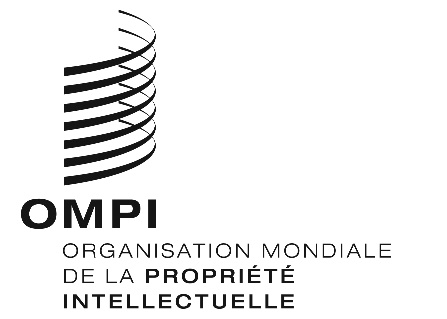 FPCT/WG/12/11PCT/WG/12/11PCT/WG/12/11ORIGINAL : anglais ORIGINAL : anglais ORIGINAL : anglais DATE : 6 mai 2019 DATE : 6 mai 2019 DATE : 6 mai 2019 Code ST.3, ÉtatCritères remplisCritères remplisPop.PIBDemandes déposées par des personnes physiquesDemandes déposées par des personnes physiquesCode ST.3, État5.a)5.b)Pop.PIBTotalPar millionA.  États actuellement inscrits sur la liste pour la réduction au titre du point 5.a), mais pas du point 5.b)A.  États actuellement inscrits sur la liste pour la réduction au titre du point 5.a), mais pas du point 5.b)A.  États actuellement inscrits sur la liste pour la réduction au titre du point 5.a), mais pas du point 5.b)A.  États actuellement inscrits sur la liste pour la réduction au titre du point 5.a), mais pas du point 5.b)A.  États actuellement inscrits sur la liste pour la réduction au titre du point 5.a), mais pas du point 5.b)A.  États actuellement inscrits sur la liste pour la réduction au titre du point 5.a), mais pas du point 5.b)A.  États actuellement inscrits sur la liste pour la réduction au titre du point 5.a), mais pas du point 5.b)AG	Antigua-et-BarbudaO0,113 432,00,00,0AL	AlbanieO2,94 453,62,60,9AM	ArménieO2,94 079,04,61,6AR	ArgentineO43,410 877,616,00,4AZ	AzerbaïdjanO9,66 064,24,40,5BA	Bosnie-HerzégovineO3,55 151,34,01,1BB	BarbadeO0,316 479,90,00,0BG	BulgarieO7,27 619,720,82,9BH	BahreïnO1,422 554,41,20,9BO	Bolivie (État plurinational de)O10,72 292,10,20,0BR	BrésilO205,911 763,0219,01,1BS	BahamasN0,428 567,10,00,0BW	BotswanaO2,27 273,80,00,0BY	BélarusO9,56 521,212,81,4BZ	BelizeO0,44 567,30,20,6CG	CongoO5,03 061,50,40,1CI	Côte d’IvoireO23,11 396,91,80,1CL	ChiliO17,814 590,944,62,5CM	CamerounO22,81 452,72,00,1CN	ChineO1 396,65 691,53 902,62,8CO	ColombieO48,27 184,130,60,6CR	Costa RicaO4,89 204,93,00,6CU	CubaO11,56 309,91,00,1CV	Cabo VerdeO0,53 553,40,00,0CY	ChypreN0,930 905,73,03,5CZ	République tchèqueO10,621 428,028,22,7DM	DominiqueO0,17 109,50,00,0DO	République dominicaineO10,56 132,24,60,4DZ	AlgérieO39,94 810,17,80,2EC	ÉquateurO16,15 281,53,00,2EE	EstonieO1,317 488,83,62,7EG	ÉgypteO93,72 681,647,20,5FJ	FidjiO0,94 085,50,00,0FM	Micronésie (États fédérés de)O0,12 959,80,00,0GA	GabonO1,99 594,60,00,0GD	GrenadeO0,18 259,50,00,0GE	GéorgieO4,03 432,16,81,7GH	GhanaO27,62 095,01,20,0GR	GrèceO11,224 898,250,24,5GT	GuatemalaO16,33 087,91,20,1GY	GuyanaO0,83 506,20,20,3HN	HondurasO9,02 129,10,20,0HR	CroatieO4,214 763,818,24,3HU	HongrieO9,814 680,465,06,6ID	IndonésieO258,13 642,77,40,0IN	IndeO1 309,01 613,5438,60,3IQ	IraqO36,14 883,21,40,0IR	Iran (République islamique d”)O79,36 695,949,20,6JM	JamaïqueO2,94 998,10,80,3JO	JordanieO9,13 651,58,00,9KE	KenyaO47,31 083,43,60,1KG	KirghizistanO5,91 015,80,20,0KN	Saint-Kitts-et-NevisO0,115 314,30,23,7KP	République populaire démocratique de CoréeO25,1603,53,00,1KZ	KazakhstanO17,710 349,516,40,9LB	LibanO5,88 178,83,40,6LC	Sainte-LucieO0,28 571,40,00,0LK	Sri LankaO20,73 418,58,80,4LT	LituanieO2,914 577,52,60,9LV	LettonieO2,013 804,68,04,0LY	LibyeO6,37 109,41,00,2MA	MarocO34,83 240,313,40,4MD	République de MoldovaO4,11 675,15,61,4ME	MonténégroO0,67 288,70,40,6MH	Îles MarshallO0,13 396,10,00,0MK	Macédoine du NordO2,15 010,81,80,9MN	MongolieO3,03 520,80,40,1MT	MalteO0,424 602,31,43,3MU	MauriceO1,39 177,20,80,6MV	MaldivesO0,48 157,00,00,0MX	MexiqueO125,99 848,9135,21,1MY	MalaisieO30,710 391,838,01,2NA	NamibieO2,45 820,60,40,2NG	NigériaO181,32 503,35,80,0NI	NicaraguaO6,11 804,30,40,1NR	NauruO0,010 914,00,00,0OM	OmanO4,218 710,21,60,4PA	PanamaO4,010 018,20,80,2PE	PérouO31,45 753,915,80,5PG	Papouasie-Nouvelle-GuinéeO7,92 185,50,00,0PH	PhilippinesO101,72 486,917,20,2PK	PakistanO189,41 128,31,80,0PL	PologneO38,314 185,663,81,7PT	PortugalO10,422 763,823,42,2PW	PalaosO0,010 153,40,00,0PY	ParaguayO6,63 655,30,00,0RO	RoumanieO19,99 501,023,81,2RS	SerbieO7,15 865,911,61,6RU	Fédération de RussieO143,811 871,3495,43,4SA	Arabie saouditeO31,521 487,123,80,8SC	SeychellesO0,112 494,10,22,1SI	SlovénieO2,124 845,919,89,5SK	SlovaquieO5,418 467,218,63,4SR	SurinameO0,68 819,60,20,4SV	El SalvadorO6,33 274,31,00,2SY	République arabe syrienneO18,92 232,44,20,2SZ	EswatiniO1,33 991,60,60,5TH	ThaïlandeO68,65 656,635,20,5TJ	TadjikistanO8,5847,70,00,0TM	TurkménistanO5,65 886,50,00,0TN	TunisieO11,34 331,35,00,4TO	TongaO0,13 822,40,21,9TR	TurquieO78,312 982,0217,82,8TT	Trinité-et-TobagoO1,417 136,31,81,3UA	UkraineO44,73 165,6114,82,6UY	UruguayO3,413 468,92,20,6UZ	OuzbékistanO31,01 700,73,20,1VC	Saint-Vincent-et-les GrenadinesO0,16 751,80,00,0VE	Venezuela (République bolivarienne du)O31,213 695,82,60,1VN	Viet NamO93,51 551,911,00,1ZA	Afrique du SudO55,37 784,0119,82,2ZW	ZimbabweO15,8853,61,60,1B.  États actuellement inscrits sur la liste pour la réduction au titre du point 5.b) (pays les moins avancés)B.  États actuellement inscrits sur la liste pour la réduction au titre du point 5.b) (pays les moins avancés)B.  États actuellement inscrits sur la liste pour la réduction au titre du point 5.b) (pays les moins avancés)B.  États actuellement inscrits sur la liste pour la réduction au titre du point 5.b) (pays les moins avancés)B.  États actuellement inscrits sur la liste pour la réduction au titre du point 5.b) (pays les moins avancés)B.  États actuellement inscrits sur la liste pour la réduction au titre du point 5.b) (pays les moins avancés)B.  États actuellement inscrits sur la liste pour la réduction au titre du point 5.b) (pays les moins avancés)AF	AfghanistanOO33,7626,40,00,0AO	AngolaOO27,93 804,01,20,0BD	BangladeshOO161,2905,50,60,0BF	Burkina FasoOO18,1643,00,20,0BI	BurundiOO10,2244,80,40,0BJ	BéninOO10,6846,40,00,0BT	BhoutanOO0,82 512,80,00,0CD	République démocratique du CongoOO76,3385,50,00,0CF	République centrafricaineOO4,6404,20,40,1DJ	DjiboutiOO0,91 405,40,00,0ER	ÉrythréeOO4,9553,80,00,0ET	ÉthiopieOO99,9385,30,80,0GM	GambieOO2,0846,10,00,0GN	GuinéeOO12,1721,90,20,0GQ	Guinée équatorialeON1,217 070,20,00,0GW	Guinée-BissauOO1,8584,30,00,0HT	HaïtiOO10,7751,80,00,0KH	CambodgeOO15,5956,10,20,0KI	KiribatiOO0,11 670,10,00,0KM	ComoresOO0,81 494,40,00,0LA	République démocratique populaire laoOO6,71 450,20,00,0LR	LibériaOO4,5382,40,00,0LS	LesothoOO2,21 311,90,00,0MG	MadagascarOO24,3509,70,60,0ML	MaliOO17,5845,60,00,0MM	MyanmarOO52,41 009,80,00,0MR	MauritanieOO4,21 315,80,00,0MW	MalawiOO17,6484,20,60,0MZ	MozambiqueOO28,0482,90,20,0NE	NigerOO19,9384,90,20,0NP	NépalOO28,7678,10,40,0RW	RwandaOO11,6667,00,20,0SB	Îles SalomonOO0,61 467,30,00,0SD	SoudanOO38,71 565,22,60,1SL	Sierra LeoneOO7,2473,00,00,0SN	SénégalOO15,01 387,41,60,1SO	SomalieOO13,994,50,20,0SS	Soudan du SudOO11,91 240,30,00,0ST	Sao Tomé-et-PrincipeOO0,21 244,20,00,0TD	TchadOO14,0942,50,00,0TG	TogoOO7,4601,40,40,1TL	Timor-LesteOO1,23 560,30,00,0TV	TuvaluOO0,03 414,40,00,0TZ	République-Unie de TanzanieOO52,5797,80,60,0UG	OugandaOO40,2620,00,60,0VU	VanuatuOO0,33 058,80,00,0WS	SamoaON0,23 885,80,00,0YE	YémenOO26,91 020,51,20,0ZM	ZambieOO16,11 598,50,20,0C.  États ne figurant actuellement sur aucune des deux listes pour les réductions de taxesC.  États ne figurant actuellement sur aucune des deux listes pour les réductions de taxesC.  États ne figurant actuellement sur aucune des deux listes pour les réductions de taxesC.  États ne figurant actuellement sur aucune des deux listes pour les réductions de taxesC.  États ne figurant actuellement sur aucune des deux listes pour les réductions de taxesC.  États ne figurant actuellement sur aucune des deux listes pour les réductions de taxesC.  États ne figurant actuellement sur aucune des deux listes pour les réductions de taxesAD	Andorre0,142 937,10,67,7AE	Émirats arabes unis9,240 616,25,60,6AT	Autriche8,749 814,5155,818,0UA	Australie23,863 667,9282,811,9BE	Belgique11,346 752,739,43,5BN	Brunéi Darussalam0,435 705,10,20,5CA	Canada35,951 234,3379,810,6CH	Suisse8,378 907,5104,412,6DE	Allemagne81,746 174,5732,89,0DK	Danemark5,762 208,533,45,9ES	Espagne46,532 060,8313,86,8FI	Finlande5,548 467,150,69,2FR	France66,743 263,0316,84,8GB	Royaume-Uni65,442 178,1369,45,6IE	Irlande4,758 710,743,69,3IL	Israël8,134 707,2260,832,3IS	Islande0,348 533,22,67,9IT	Italie59,536 848,0481,08,1JP	Japon127,947 680,1463,03,6KR	République de Corée50,624 600,41 709,233,8KW	Koweït3,940 291,41,60,4LI	Liechtenstein0,0162 685,70,616,2LU	Luxembourg0,6110 656,34,47,8MC	Monaco0,0175 258,40,615,8NL	Pays-Bas16,954 037,182,44,9NO	Norvège5,293 317,240,87,9NZ	Nouvelle-Zélande4,636 924,855,011,9QA	Qatar2,571 584,72,00,8SE	Suède9,856 053,198,610,1SG	Singapour5,551 541,040,07,2SM	Saint-Marin0,063 830,30,618,2US	États-Unis d’Amérique320,052 734,23 259,010,2Code ST.3, ÉtatDemandes déposées avant le 1er juillet 2015(avec réduction / par des personnes physiques uniquement / total)Demandes déposées avant le 1er juillet 2015(avec réduction / par des personnes physiques uniquement / total)Demandes déposées avant le 1er juillet 2015(avec réduction / par des personnes physiques uniquement / total)Demandes déposées à partir du 1er juillet 2015 (avec réduction / par des personnes physiques uniquement / total)Demandes déposées à partir du 1er juillet 2015 (avec réduction / par des personnes physiques uniquement / total)Demandes déposées à partir du 1er juillet 2015 (avec réduction / par des personnes physiques uniquement / total)% de demandes avec réduction% de demandes avec réductionÉvolution en % du nombre de demandes déposéesÉvolution en % du nombre de demandes déposéesCode ST.3, ÉtatA-3A-2A-1A+1A+2A+3A-1A+3TotalPersonnes physiquesA.  États figurant sur la liste avant le 1er juillet 2015, mais pas aprèsA.  États figurant sur la liste avant le 1er juillet 2015, mais pas aprèsA.  États figurant sur la liste avant le 1er juillet 2015, mais pas aprèsA.  États figurant sur la liste avant le 1er juillet 2015, mais pas aprèsA.  États figurant sur la liste avant le 1er juillet 2015, mais pas aprèsA.  États figurant sur la liste avant le 1er juillet 2015, mais pas aprèsA.  États figurant sur la liste avant le 1er juillet 2015, mais pas aprèsA.  États figurant sur la liste avant le 1er juillet 2015, mais pas aprèsA.  États figurant sur la liste avant le 1er juillet 2015, mais pas aprèsA.  États figurant sur la liste avant le 1er juillet 2015, mais pas aprèsA.  États figurant sur la liste avant le 1er juillet 2015, mais pas aprèsAE	Émirats arabes unis12 / 19 / 2529 / 29 / 7611 / 22 / 920 / 21 / 810 / 21 / 790 / 20 / 9912%+8%-9%SG	Singapour29 / 31 / 40559 / 71 / 92562 / 72 / 9220 / 26 / 8860 / 41 / 8950 / 27 / 8397%-9%-63%B.  États figurant sur la liste à partir du 1er juillet 2015, mais pas avantB.  États figurant sur la liste à partir du 1er juillet 2015, mais pas avantB.  États figurant sur la liste à partir du 1er juillet 2015, mais pas avantB.  États figurant sur la liste à partir du 1er juillet 2015, mais pas avantB.  États figurant sur la liste à partir du 1er juillet 2015, mais pas avantB.  États figurant sur la liste à partir du 1er juillet 2015, mais pas avantB.  États figurant sur la liste à partir du 1er juillet 2015, mais pas avantB.  États figurant sur la liste à partir du 1er juillet 2015, mais pas avantB.  États figurant sur la liste à partir du 1er juillet 2015, mais pas avantB.  États figurant sur la liste à partir du 1er juillet 2015, mais pas avantB.  États figurant sur la liste à partir du 1er juillet 2015, mais pas avantBS	Bahamas0 / 0 / 70 / 1 / 120 / 0 / 70 / 0 / 60 / 0 / 50 / 0 / 4-43%CY	Chypre0 / 0 / 160 / 6 / 420 / 2 / 558 / 8 / 556 / 2 / 426 / 4 / 4713%-15%+100%GR	Grèce0 / 33 / 540 / 60 / 1110 / 62 / 12643 / 58 / 11450 / 66 / 11545 / 53 / 12536%-1%-15%MT	Malte0 / 0 / 370 / 2 / 730 / 3 / 670 / 2 / 790 / 1 / 881 / 1 / 442%-34%-67%PT	Portugal0 / 12 / 840 / 21 / 1440 / 27 / 16014 / 18 / 16723 / 29 / 18623 / 30 / 21611%+35%+11%SA	Arabie saoudite0 / 1 / 1010 / 13 / 2570 / 21 / 35928 / 34 / 27326 / 46 / 35828 / 42 / 4716%+31%+100%SI	Slovénie0 / 16 / 630 / 19 / 1270 / 14 / 13316 / 19 / 7615 / 17 / 7031 / 38 / 13423%+1%+171%C.  États figurant sur la liste tout au long de la période considéréeC.  États figurant sur la liste tout au long de la période considéréeC.  États figurant sur la liste tout au long de la période considéréeC.  États figurant sur la liste tout au long de la période considéréeC.  États figurant sur la liste tout au long de la période considéréeC.  États figurant sur la liste tout au long de la période considéréeC.  États figurant sur la liste tout au long de la période considéréeC.  États figurant sur la liste tout au long de la période considéréeC.  États figurant sur la liste tout au long de la période considéréeC.  États figurant sur la liste tout au long de la période considéréeC.  États figurant sur la liste tout au long de la période considéréeAG	Antigua-et-Barbuda0 / 0 / 00 / 0 / 00 / 0 / 00 / 0 / 00 / 1 / 330 / 0 / 76AL	Albanie0 / 0 / 01 / 1 / 13 / 3 / 30 / 0 / 01 / 2 / 22 / 5 / 5100%40%+67%+67%AM	Arménie3 / 3 / 34 / 4 / 53 / 4 / 46 / 11 / 123 / 3 / 35 / 5 / 575%100%+25%+25%AR	Argentine1 / 3 / 123 / 17 / 334 / 9 / 259 / 22 / 375 / 16 / 438 / 22 / 3416%24%+36%+144%AZ	Azerbaïdjan3 / 3 / 32 / 3 / 30 / 0 / 01 / 1 / 34 / 4 / 515 / 16 / 2171%BA	Bosnie-Herzégovine4 / 4 / 46 / 6 / 62 / 2 / 23 / 3 / 42 / 2 / 43 / 4 / 5100%60%+150%+100%BB	Barbade0 / 0 / 811 / 1 / 1570 / 0 / 1730 / 0 / 1160 / 1 / 1630 / 0 / 84-51%BG	Bulgarie10 / 15 / 3325 / 28 / 5423 / 26 / 5727 / 26 / 5117 / 14 / 3522 / 26 / 6340%35%+11%+0%BH	Bahreïn1 / 1 / 12 / 2 / 31 / 4 / 42 / 3 / 40 / 0 / 30 / 1 / 225%-50%-75%BO	Bolivie (État plurinational de)0 / 0 / 00 / 1 / 10 / 0 / 00 / 0 / 00 / 0 / 00 / 0 / 0BR	Brésil105 / 103 / 259223 / 232 / 633212 / 217 / 552201 / 211 / 565233 / 247 / 586246 / 259 / 61338%40%+11%+19%BW	Botswana0 / 0 / 00 / 0 / 00 / 0 / 00 / 0 / 02 / 2 / 20 / 0 / 0BY	Bélarus6 / 6 / 912 / 13 / 1515 / 8 / 1314 / 8 / 1118 / 19 / 2318 / 20 / 24115%75%+85%+150%BZ	Belize0 / 0 / 20 / 1 / 40 / 0 / 20 / 0 / 35 / 1 / 80 / 0 / 0CG	Congo0 / 0 / 00 / 0 / 00 / 0 / 01 / 1 / 20 / 0 / 00 / 0 / 0CI	Côte d’Ivoire1 / 1 / 12 / 2 / 21 / 1 / 11 / 3 / 31 / 1 / 11 / 1 / 1100%100%+0%+0%CL	Chili23 / 26 / 5544 / 51 / 13536 / 49 / 16450 / 54 / 17238 / 43 / 18051 / 59 / 19222%27%+17%+20%CM	Cameroun0 / 0 / 01 / 1 / 11 / 1 / 11 / 1 / 12 / 2 / 20 / 0 / 0100%CN	Chine1 305 / 1 270 / 8 4463 249 / 3 169 / 23 6163 124 / 3 494 / 27 0665 152 / 5 914 / 34 5205 671 / 7 077 / 46 3503 357 / 3 766 / 50 35912%7%+86%+8%CO	Colombie11 / 10 / 2726 / 26 / 10121 / 25 / 9520 / 20 / 7931 / 44 / 13447 / 52 / 16422%29%+73%+108%CR	Costa Rica1 / 1 / 24 / 8 / 122 / 3 / 102 / 2 / 50 / 0 / 73 / 5 / 1520%20%+50%+67%CU	Cuba0 / 0 / 30 / 0 / 90 / 0 / 30 / 0 / 00 / 0 / 70 / 0 / 5+67%CZ	République tchèque16 / 26 / 9231 / 37 / 18632 / 32 / 18826 / 36 / 21425 / 24 / 18727 / 32 / 17717%15%-6%+0%DM	Dominique0 / 0 / 00 / 0 / 00 / 0 / 00 / 0 / 10 / 0 / 00 / 0 / 0DO	République dominicaine3 / 3 / 34 / 4 / 71 / 1 / 13 / 3 / 66 / 6 / 76 / 9 / 10100%60%+900%+800%DZ	Algérie3 / 4 / 54 / 4 / 58 / 8 / 99 / 11 / 128 / 8 / 135 / 7 / 789%71%-22%-13%EC	Équateur1 / 2 / 73 / 5 / 161 / 2 / 41 / 0 / 53 / 4 / 74 / 5 / 2725%15%+575%+150%EE	Estonie4 / 5 / 131 / 1 / 229 / 5 / 302 / 4 / 231 / 1 / 383 / 3 / 4230%7%+40%-40%EG	Égypte17 / 18 / 2240 / 42 / 5348 / 55 / 6038 / 39 / 4633 / 42 / 4423 / 26 / 2880%82%-53%-53%FJ	Fidji0 / 0 / 00 / 0 / 00 / 0 / 00 / 0 / 00 / 0 / 00 / 0 / 0FM	Micronésie (États fédérés de)0 / 0 / 00 / 0 / 00 / 0 / 00 / 0 / 20 / 0 / 00 / 0 / 0GA	Gabon0 / 0 / 00 / 0 / 00 / 0 / 00 / 1 / 10 / 0 / 00 / 0 / 0GE	Géorgie4 / 5 / 55 / 5 / 71 / 1 / 26 / 7 / 1016 / 16 / 162 / 2 / 250%100%+0%+100%GH	Ghana1 / 1 / 11 / 1 / 11 / 1 / 11 / 1 / 11 / 1 / 10 / 0 / 0100%GT	Guatemala2 / 2 / 20 / 0 / 03 / 3 / 30 / 0 / 02 / 2 / 20 / 0 / 1100%-67%-100%HN	Honduras0 / 0 / 00 / 0 / 00 / 0 / 00 / 0 / 00 / 0 / 10 / 0 / 0HR	Croatie14 / 14 / 2128 / 33 / 5012 / 23 / 4117 / 18 / 3411 / 13 / 3313 / 18 / 3629%36%-12%-22%HU	Hongrie27 / 27 / 7760 / 58 / 15665 / 72 / 16682 / 84 / 16073 / 83 / 17148 / 52 / 14539%33%-13%-28%ID	Indonésie3 / 4 / 76 / 8 / 115 / 5 / 128 / 10 / 135 / 6 / 65 / 4 / 942%56%-25%-20%IN	Inde193 / 167 / 650394 / 377 / 1 408305 / 350 / 1 332447 / 490 / 1 511473 / 492 / 1 510680 / 726 / 1 83523%37%+38%+107%IQ	Iraq0 / 0 / 00 / 0 / 00 / 0 / 01 / 1 / 11 / 1 / 10 / 1 / 2IR	Iran (République islamique d”)0 / 0 / 010 / 16 / 1831 / 49 / 5056 / 66 / 7345 / 66 / 68101 / 118 / 12862%79%+156%+141%JM	Jamaïque0 / 0 / 00 / 1 / 20 / 0 / 00 / 0 / 00 / 0 / 00 / 1 / 1JO	Jordanie0 / 0 / 01 / 1 / 60 / 2 / 20 / 0 / 12 / 0 / 112 / 12 / 1486%+600%+500%KE	Kenya4 / 5 / 51 / 3 / 411 / 9 / 171 / 1 / 45 / 5 / 84 / 5 / 665%67%-65%-44%KG	Kirghizistan0 / 0 / 00 / 1 / 10 / 0 / 01 / 1 / 10 / 0 / 00 / 0 / 0KN	Saint-Kitts-et-Nevis0 / 0 / 00 / 0 / 20 / 0 / 10 / 0 / 10 / 0 / 10 / 0 / 1+0%KP	République populaire démocratique de Corée1 / 1 / 12 / 2 / 35 / 5 / 55 / 4 / 51 / 1 / 12 / 2 / 2100%100%-60%-60%KZ	Kazakhstan8 / 9 / 915 / 14 / 1811 / 13 / 2123 / 23 / 3120 / 17 / 2515 / 16 / 1852%83%-14%+23%LB	Liban0 / 0 / 20 / 4 / 40 / 5 / 91 / 2 / 80 / 0 / 40 / 3 / 5-44%-40%LC	Sainte-Lucie0 / 0 / 00 / 0 / 00 / 0 / 10 / 0 / 00 / 0 / 00 / 0 / 0LK	Sri Lanka3 / 3 / 59 / 12 / 1610 / 11 / 195 / 7 / 165 / 7 / 1415 / 17 / 2353%65%+21%+55%LT	Lituanie0 / 0 / 204 / 3 / 472 / 0 / 433 / 4 / 353 / 3 / 324 / 4 / 305%13%-30%LV	Lettonie2 / 3 / 115 / 7 / 2414 / 12 / 3511 / 10 / 2419 / 12 / 2814 / 12 / 2440%58%-31%+0%LY	Libye0 / 0 / 00 / 0 / 01 / 1 / 10 / 0 / 01 / 1 / 13 / 3 / 3100%100%+200%+200%MA	Maroc8 / 8 / 1910 / 10 / 4814 / 14 / 5312 / 15 / 429 / 11 / 3810 / 10 / 4326%23%-19%-29%MD	République de Moldova1 / 1 / 11 / 1 / 13 / 4 / 410 / 10 / 1010 / 10 / 106 / 6 / 675%100%+50%+50%ME	Monténégro1 / 1 / 12 / 2 / 20 / 0 / 00 / 0 / 00 / 1 / 30 / 0 / 1MH	Îles Marshall0 / 0 / 00 / 0 / 20 / 0 / 10 / 0 / 00 / 0 / 00 / 0 / 0MK	Macédoine du Nord0 / 0 / 01 / 3 / 31 / 1 / 12 / 3 / 50 / 0 / 03 / 4 / 5100%60%+400%+300%MN	Mongolie0 / 0 / 00 / 0 / 00 / 0 / 01 / 1 / 10 / 0 / 11 / 1 / 1100%MU	Maurice0 / 0 / 41 / 3 / 60 / 0 / 31 / 1 / 20 / 1 / 30 / 0 / 5+67%MX	Mexique46 / 50 / 88142 / 150 / 271142 / 155 / 299139 / 145 / 285139 / 151 / 288138 / 149 / 27947%49%-7%-4%MY	Malaisie12 / 13 / 12931 / 34 / 40027 / 30 / 20344 / 45 / 23539 / 38 / 16538 / 40 / 14213%27%-30%+33%NA	Namibie3 / 1 / 13 / 2 / 21 / 1 / 22 / 3 / 32 / 2 / 21 / 1 / 250%50%+0%+0%NG	Nigéria0 / 0 / 04 / 6 / 73 / 5 / 62 / 7 / 71 / 2 / 32 / 3 / 350%67%-50%-40%NI	Nicaragua1 / 1 / 11 / 1 / 10 / 0 / 00 / 0 / 00 / 0 / 00 / 0 / 0OM	Oman0 / 0 / 01 / 1 / 31 / 1 / 14 / 5 / 93 / 5 / 56 / 8 / 9100%67%+800%+700%PA	Panama0 / 0 / 80 / 0 / 122 / 2 / 192 / 2 / 61 / 2 / 583 / 3 / 16311%2%+758%+50%PE	Pérou2 / 3 / 610 / 10 / 1611 / 10 / 1619 / 19 / 2722 / 22 / 2727 / 27 / 3569%77%+119%+170%PH	Philippines14 / 14 / 2417 / 19 / 3118 / 22 / 2916 / 15 / 2017 / 23 / 299 / 11 / 1762%53%-41%-50%PK	Pakistan0 / 1 / 10 / 0 / 10 / 0 / 00 / 2 / 20 / 0 / 11 / 2 / 250%PL	Pologne24 / 24 / 13548 / 56 / 35242 / 41 / 37581 / 91 / 41072 / 94 / 33566 / 84 / 32211%20%-14%+105%PY	Paraguay0 / 0 / 00 / 0 / 00 / 0 / 10 / 0 / 00 / 0 / 00 / 0 / 0RO	Roumanie9 / 11 / 1210 / 16 / 3417 / 17 / 3223 / 26 / 3518 / 20 / 3423 / 24 / 2953%79%-9%+41%RS	Serbie5 / 8 / 159 / 11 / 1515 / 20 / 3010 / 13 / 249 / 9 / 1110 / 13 / 2050%50%-33%-35%RU	Fédération de Russie277 / 315 / 500541 / 598 / 1 033432 / 467 / 817431 / 454 / 860487 / 537 / 1 011489 / 542 / 1 04153%47%+27%+16%SC	Seychelles0 / 0 / 20 / 1 / 180 / 0 / 80 / 1 / 60 / 0 / 50 / 0 / 2-75%SK	Slovaquie4 / 5 / 1326 / 28 / 6710 / 13 / 4111 / 11 / 4120 / 20 / 4719 / 21 / 5824%33%+41%+62%SV	El Salvador0 / 0 / 01 / 1 / 11 / 1 / 30 / 0 / 01 / 2 / 20 / 0 / 033%SY	République arabe syrienne1 / 1 / 10 / 1 / 13 / 1 / 11 / 2 / 21 / 1 / 12 / 2 / 2300%100%+100%+100%SZ	Eswatini0 / 0 / 00 / 0 / 01 / 1 / 11 / 1 / 10 / 0 / 00 / 0 / 0100%TH	Thaïlande9 / 10 / 2528 / 35 / 6627 / 38 / 9847 / 57 / 15944 / 47 / 14728 / 29 / 12428%23%+27%-24%TN	Tunisie2 / 2 / 24 / 5 / 73 / 4 / 72 / 3 / 34 / 2 / 49 / 10 / 1143%82%+57%+150%TO	Tonga0 / 0 / 01 / 1 / 10 / 0 / 00 / 0 / 00 / 0 / 00 / 0 / 0TR	Turquie125 / 138 / 358191 / 216 / 822237 / 254 / 908253 / 268 / 1 019265 / 283 / 1 143243 / 284 / 1 22026%20%+34%+12%TT	Trinité-et-Tobago0 / 0 / 00 / 0 / 01 / 5 / 50 / 31 / 313 / 10 / 104 / 4 / 520%80%+0%-20%UA	Ukraine48 / 55 / 64114 / 125 / 15896 / 101 / 132138 / 145 / 156122 / 134 / 152107 / 128 / 13873%78%+5%+27%UY	Uruguay1 / 2 / 21 / 3 / 60 / 1 / 90 / 5 / 92 / 7 / 140 / 2 / 12+33%+100%UZ	Ouzbékistan2 / 0 / 21 / 1 / 14 / 6 / 72 / 3 / 32 / 2 / 24 / 4 / 457%100%-43%-33%VC	Saint-Vincent-et-les Grenadines0 / 0 / 10 / 0 / 20 / 0 / 00 / 0 / 00 / 0 / 00 / 0 / 0VE	Venezuela (République bolivarienne du)0 / 1 / 10 / 2 / 20 / 0 / 00 / 1 / 10 / 0 / 10 / 1 / 1VN	Viet Nam7 / 7 / 106 / 7 / 135 / 7 / 99 / 13 / 1711 / 13 / 167 / 8 / 2856%25%+211%+14%ZA	Afrique du Sud64 / 62 / 161142 / 138 / 315132 / 130 / 318119 / 117 / 303117 / 113 / 282120 / 113 / 27142%44%-15%-13%ZW	Zimbabwe1 / 1 / 21 / 1 / 11 / 1 / 11 / 1 / 12 / 2 / 21 / 21 / 22100%5%+2 100%+2 000%D.  Pays les moins avancés – ressortissants et résidents (personnes physiques ou non) remplissant les critères pour bénéficier de la réduction des taxesD.  Pays les moins avancés – ressortissants et résidents (personnes physiques ou non) remplissant les critères pour bénéficier de la réduction des taxesD.  Pays les moins avancés – ressortissants et résidents (personnes physiques ou non) remplissant les critères pour bénéficier de la réduction des taxesD.  Pays les moins avancés – ressortissants et résidents (personnes physiques ou non) remplissant les critères pour bénéficier de la réduction des taxesD.  Pays les moins avancés – ressortissants et résidents (personnes physiques ou non) remplissant les critères pour bénéficier de la réduction des taxesD.  Pays les moins avancés – ressortissants et résidents (personnes physiques ou non) remplissant les critères pour bénéficier de la réduction des taxesD.  Pays les moins avancés – ressortissants et résidents (personnes physiques ou non) remplissant les critères pour bénéficier de la réduction des taxesD.  Pays les moins avancés – ressortissants et résidents (personnes physiques ou non) remplissant les critères pour bénéficier de la réduction des taxesD.  Pays les moins avancés – ressortissants et résidents (personnes physiques ou non) remplissant les critères pour bénéficier de la réduction des taxesD.  Pays les moins avancés – ressortissants et résidents (personnes physiques ou non) remplissant les critères pour bénéficier de la réduction des taxesD.  Pays les moins avancés – ressortissants et résidents (personnes physiques ou non) remplissant les critères pour bénéficier de la réduction des taxesAO	Angola1 / 1 / 12 / 3 / 30 / 1 / 11 / 1 / 10 / 0 / 00 / 0 / 0BD	Bangladesh0 / 0 / 00 / 0 / 30 / 0 / 20 / 0 / 00 / 0 / 00 / 0 / 0BI	Burundi0 / 1 / 10 / 0 / 00 / 0 / 00 / 0 / 10 / 0 / 10 / 0 / 0CD	République démocratique du Congo0 / 0 / 01 / 1 / 10 / 0 / 00 / 1 / 10 / 0 / 01 / 1 / 1100%ER	Érythrée0 / 0 / 00 / 1 / 10 / 0 / 00 / 0 / 00 / 0 / 00 / 0 / 0GN	Guinée0 / 0 / 00 / 0 / 00 / 0 / 00 / 0 / 00 / 0 / 01 / 1 / 1100%KH	Cambodge0 / 0 / 00 / 0 / 00 / 0 / 00 / 0 / 00 / 1 / 10 / 0 / 0LA	République démocratique populaire lao0 / 0 / 10 / 0 / 10 / 0 / 10 / 2 / 20 / 0 / 10 / 0 / 1+0%LR	Libéria0 / 0 / 00 / 0 / 10 / 0 / 10 / 0 / 00 / 0 / 00 / 1 / 1+0%MG	Madagascar0 / 0 / 02 / 2 / 21 / 1 / 10 / 0 / 00 / 0 / 00 / 0 / 0100%MW	Malawi0 / 0 / 00 / 0 / 00 / 0 / 01 / 1 / 10 / 0 / 00 / 0 / 0MZ	Mozambique0 / 0 / 00 / 0 / 00 / 0 / 01 / 1 / 10 / 0 / 00 / 1 / 1NE	Niger0 / 0 / 00 / 0 / 00 / 1 / 10 / 0 / 00 / 0 / 00 / 1 / 1+0%+0%RW	Rwanda0 / 0 / 00 / 0 / 10 / 0 / 00 / 0 / 00 / 0 / 01 / 1 / 1100%SB	Îles Salomon0 / 0 / 00 / 0 / 00 / 0 / 00 / 0 / 00 / 0 / 01 / 0 / 0SD	Soudan0 / 0 / 00 / 0 / 03 / 5 / 61 / 1 / 17 / 8 / 86 / 6 / 750%86%+17%+20%SN	Sénégal0 / 0 / 00 / 3 / 33 / 16 / 164 / 8 / 81 / 4 / 42 / 3 / 319%67%-81%-81%TD	Tchad0 / 0 / 00 / 0 / 00 / 0 / 00 / 0 / 00 / 0 / 10 / 0 / 0TG	Togo0 / 0 / 00 / 0 / 00 / 0 / 00 / 0 / 01 / 1 / 10 / 0 / 0TZ	République-Unie de Tanzanie0 / 0 / 00 / 0 / 00 / 0 / 01 / 1 / 20 / 0 / 00 / 0 / 0UG	Ouganda0 / 0 / 21 / 1 / 21 / 1 / 30 / 0 / 00 / 0 / 00 / 0 / 033%VU	Vanuatu0 / 0 / 00 / 1 / 10 / 0 / 00 / 0 / 00 / 1 / 10 / 0 / 0WS	Samoa0 / 0 / 20 / 0 / 12 / 0 / 82 / 0 / 31 / 0 / 10 / 0 / 125%-88%YE	Yémen0 / 0 / 00 / 0 / 10 / 0 / 02 / 1 / 10 / 0 / 00 / 1 / 1ZM	Zambie0 / 0 / 00 / 0 / 00 / 0 / 00 / 0 / 00 / 0 / 01 / 1 / 1100%E.  États ne figurant sur la liste à aucun moment au cours de la période considéréeE.  États ne figurant sur la liste à aucun moment au cours de la période considéréeE.  États ne figurant sur la liste à aucun moment au cours de la période considéréeE.  États ne figurant sur la liste à aucun moment au cours de la période considéréeE.  États ne figurant sur la liste à aucun moment au cours de la période considéréeE.  États ne figurant sur la liste à aucun moment au cours de la période considéréeE.  États ne figurant sur la liste à aucun moment au cours de la période considéréeE.  États ne figurant sur la liste à aucun moment au cours de la période considéréeE.  États ne figurant sur la liste à aucun moment au cours de la période considéréeE.  États ne figurant sur la liste à aucun moment au cours de la période considéréeE.  États ne figurant sur la liste à aucun moment au cours de la période considéréeAD	Andorre0 / 1 / 20 / 1 / 30 / 4 / 40 / 3 / 30 / 4 / 80 / 3 / 5+25%-25%AT	Autriche0 / 81 / 6140 / 169 / 1 3770 / 139 / 1 3380 / 166 / 1 4390 / 172 / 1 4170 / 166 / 1 383+3%+19%UA	Australie0 / 119 / 7390 / 312 / 1 6870 / 283 / 1 6400 / 322 / 1 7950 / 275 / 1 8220 / 309 / 1 830+12%+9%BE	Belgique0 / 29 / 5410 / 40 / 1 1720 / 46 / 1 1540 / 45 / 1 2140 / 56 / 1 3760 / 47 / 1 295+12%+2%BN	Brunéi Darussalam0 / 0 / 00 / 0 / 00 / 0 / 20 / 0 / 70 / 0 / 10 / 1 / 1-50%CA	Canada0 / 219 / 1 5000 / 417 / 2 8850 / 364 / 2 8610 / 392 / 2 5990 / 341 / 2 3400 / 346 / 2 331-19%-5%CH	Suisse0 / 83 / 2 1120 / 174 / 4 3400 / 162 / 4 2140 / 148 / 4 3840 / 173 / 4 5640 / 156 / 4 555+8%-4%DE	Allemagne0 / 405 / 8 7580 / 819 / 17 8790 / 794 / 18 2320 / 734 / 17 8080 / 726 / 18 3590 / 779 / 19 537+7%-2%DK	Danemark0 / 24 / 6040 / 39 / 1 2960 / 26 / 1 2800 / 31 / 1 3410 / 23 / 1 3850 / 31 / 1 455+14%+19%ES	Espagne0 / 185 / 8200 / 363 / 1 7160 / 370 / 1 5440 / 361 / 1 5350 / 324 / 1 5010 / 314 / 1 386-10%-15%FI	Finlande0 / 41 / 1 2440 / 48 / 1 8120 / 58 / 1 6740 / 49 / 1 5500 / 43 / 1 5500 / 59 / 1 726+3%+2%FR	France0 / 150 / 3 8130 / 333 / 8 2700 / 290 / 8 5030 / 340 / 8 3030 / 340 / 8 0440 / 356 / 7 906-7%+23%GB	Royaume-Uni0 / 286 / 2 4020 / 427 / 5 0640 / 389 / 5 1700 / 392 / 5 3720 / 382 / 5 6720 / 339 / 5 544+7%-13%IE	Irlande0 / 21 / 2120 / 50 / 4370 / 38 / 4240 / 56 / 4720 / 33 / 6540 / 28 / 552+30%-26%IL	Israël0 / 128 / 8210 / 294 / 1 5420 / 259 / 1 6590 / 238 / 1 6920 / 234 / 1 8110 / 256 / 1 791+8%-1%IS	Islande0 / 1 / 260 / 2 / 410 / 3 / 460 / 4 / 490 / 1 / 420 / 1 / 32-30%-67%IT	Italie0 / 241 / 1 3980 / 473 / 2 8970 / 495 / 3 0940 / 549 / 3 1550 / 526 / 3 3220 / 564 / 3 260+5%+14%JP	Japon0 / 237 / 22 2790 / 474 / 42 6120 / 498 / 43 6940 / 481 / 44 3440 / 473 / 46 8180 / 498 / 49 075+12%+0%KR	République de Corée0 / 928 / 5 7490 / 1 861 / 12 4260 / 2 083 / 14 0190 / 2 065 / 14 8750 / 1 943 / 15 4880 / 2 051 / 16 207+16%-2%KW	Koweït0 / 0 / 10 / 0 / 00 / 1 / 10 / 3 / 60 / 0 / 30 / 1 / 4+300%+0%LI	Liechtenstein0 / 0 / 710 / 0 / 2230 / 3 / 2450 / 0 / 2140 / 1 / 2610 / 0 / 273+11%-100%LU	Luxembourg0 / 3 / 2020 / 10 / 4880 / 5 / 4000 / 4 / 4780 / 5 / 4380 / 3 / 425+6%-40%MC	Monaco0 / 3 / 90 / 8 / 250 / 8 / 380 / 6 / 170 / 5 / 140 / 3 / 10-74%-63%NL	Pays-Bas0 / 52 / 2 0640 / 88 / 4 0900 / 90 / 4 3590 / 93 / 4 4640 / 83 / 4 6090 / 77 / 4 307-1%-14%NO	Norvège0 / 22 / 3560 / 50 / 7120 / 37 / 6510 / 50 / 7040 / 28 / 7600 / 46 / 777+19%+24%NZ	Nouvelle-Zélande0 / 25 / 1430 / 70 / 3250 / 58 / 3500 / 50 / 3340 / 56 / 2860 / 37 / 259-26%-36%QA	Qatar0 / 8 / 250 / 4 / 190 / 5 / 130 / 4 / 150 / 6 / 280 / 7 / 18+38%+40%SE	Suède0 / 64 / 2 0040 / 143 / 3 9380 / 111 / 3 9600 / 100 / 3 7900 / 97 / 3 6990 / 83 / 4 106+4%-25%SM	Saint-Marin0 / 1 / 30 / 1 / 10 / 1 / 40 / 1 / 40 / 3 / 80 / 0 / 5+25%-100%US	États-Unis d’Amérique0 / 1 677 / 28 0520 / 4 058 / 62 7050 / 3 643 / 55 0370 / 3 497 / 56 9620 / 3 283 / 56 4030 / 3 350 / 56 691+3%-8%